Informacja dotyczy możliwości składania wniosków na dożywianie dzieci w szkołach na rok szkolny 2020/2021Gminny Ośrodek Pomocy Społecznej                                            w Bierzwniku  informuje, że w ramach wieloletniego rządowego programu "Posiłek w szkole i w domu" na lata 2019-2023 dzieci w szkołach z terenu Gminy Bierzwnik  mają możliwość skorzystania z bezpłatnego posiłku podczas zajęć w szkole w roku szkolnym 2020/2021.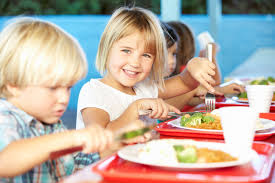 Pomoc w formie posiłku dzieci w szkole przysługuje rodzinom, w których dochód netto                            w przeliczeniu na osobę w rodzinie nie przekracza 150 % kryterium dochodowego na osobę                    w rodzinie tj. kwoty 792,00 zł.TERMIN SKŁADANIA WNIOSKÓWGminny Ośrodek Pomocy Społecznej w Bierzwniku, informuje że rozpoczął przyjmowanie wniosków o przyznanie pomocy w formie dożywiania w szkole na nowy okres szkolny 2020/2021.Wnioski na Nowy Rok szkolny 2020/2021 będą rozpatrywane sukcesywnie, po czym zakwalifikowane dzieci będą ujmowane na liście i przekazywane do właściwej szkoły.Do wniosku należy dołączyć m.in.:-dokumenty potwierdzające wysokość dochodów netto za miesiąc poprzedzający miesiąc złożenia wniosku (zaświadczenie od pracodawcy, odcinek od renty, odcinek od emerytury itp.);
- osoby posiadające gospodarstwo rolne - zaświadczenie o wielkości posiadanego gospodarstwa rolnego z Urzędu Gminy (ha przeliczeniowe), w której znajduje się gospodarstwo;
-w przypadku, gdy w rodzinie są osoby niepełnosprawne lub długotrwale chore aktualne orzeczenie o niepełnosprawności lub aktualne zaświadczenie o stanie zdrowia,
- osoby prowadzące działalność gospodarczą – oświadczenie o uzyskanym dochodzie, zaświadczenie z Urzędu Skarbowego.Jak uzyskać pomoc w formie posiłku z pomocy społecznej?Zgodnie z Ustawą o pomocy społecznej posiłek jest świadczeniem niepieniężnym z pomocy społecznej – w myśl art.7 Ustawy o pomocy społecznej udziela się pomocy osobom i rodzinom w szczególności z powodu:1) ubóstwa;
2) sieroctwa;
3) bezdomności;
4) bezrobocia;
5) niepełnosprawności;
6) długotrwałej lub ciężkiej choroby;
7) przemocy w rodzinie;
7a) potrzeby ochrony ofiar handlu ludźmi;
8) potrzeby ochrony macierzyństwa lub wielodzietności;
9) bezradności w sprawach opiekuńczo-wychowawczych i prowadzenia gospodarstwa domowego, zwłaszcza w rodzinach niepełnych lub wielodzietnych;
10) (uchylony)
11) trudności w integracji cudzoziemców, którzy uzyskali w Rzeczypospolitej Polskiej status uchodźcy, ochronę uzupełniającą lub zezwolenie na pobyt czasowy udzielone w związku z okolicznością, o której mowa w art. 159 przesłanki obligatoryjnego udzielenia zezwolenia na pobyt czasowy w celu połączenia się z rodziną ust. 1 pkt 1 lit. c lub d ustawy z dnia 12 grudnia 2013 r. o cudzoziemcach;
12) trudności w przystosowaniu do życia po zwolnieniu z zakładu karnego;
13) alkoholizmu lub narkomanii;
14) zdarzenia losowego i sytuacji kryzysowej;
15) klęski żywiołowej lub ekologicznej.Pomoc w formie posiłku przysługuje osobie, która za pomocą własnych starań nie jest                         w stanie zapewnić dzieciom i młodzieży w okresie nauki szkolnej.Aby uzyskać pomoc w tej formie należy złożyć wniosek do Gminnego Ośrodka Pomocy Społecznej w Bierzwniku . Pracownik socjalny przeprowadza wywiad środowiskowy z wnioskodawcą/rodziną w celu ustalenia aktualnej sytuacji materialno- bytowej rodziny.Pozytywne rozpatrzenie wniosku jest uzależnione od spełnienia wymaganych wymogów.